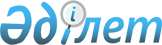 О присуждении государственной стипендии Первого Президента Республики Казахстан - Елбасы в области культуры в 2021 годуРаспоряжение Президента Республики Казахстан от 22 декабря 2021 года № 219
      1. Присудить государственную стипендию Первого Президента Республики Казахстан - Елбасы в области культуры в 2021 году согласно приложению к настоящему распоряжению.
      2. Настоящее распоряжение опубликовать в средствах массовой информации. Персональный состав лиц,       
которым присуждена государственная стипендия Первого Президента Республики Казахстан - Елбасы в области культуры в 2021 году       Деятели литературы        
					© 2012. РГП на ПХВ «Институт законодательства и правовой информации Республики Казахстан» Министерства юстиции Республики Казахстан
				
      Президент      Республики Казахстан

К. ТОКАЕВ  
ПРИЛОЖЕНИЕ 
к распоряжению Президента 
Республики Казахстан 
от 22 декабря 2021 года № 219  
Айтхожа Марфуға
-
1936 года рождения, поэтесса, лауреат Государственной премии, кавалер ордена "Парасат"
Алдияр Бақытжан
-
1974 года рождения, поэт, лауреат молодежный премии "Серпер"
Ашимов Аким (Аким Тарази)
-
1933 года рождения, писатель, лауреат Государственной премии, заслуженный деятель Казахстана
Аширов Ахмет
-
1938 года рождения, писатель-драматург, заслуженный деятель Казахстана, кавалер ордена "Құрмет"
Әбдікұлы Төлен
-
1942 года рождения, писатель, лауреат Государственной премии
Бахтыгереева Акуштап
-
1944 года рождения, поэтесса, лауреат Государственной премии, кавалер ордена "Құрмет"
Гарькавец Александр
-
1947 года рождения, ученый-тюрколог, общественный деятель
Досанов Сабит
-
1940 года рождения, писатель, лауреат Государственной премии, кавалер орденов "Парасат" и "Барыс"
Джаганова Алтыншаш
-
1943 года рождения, писательница, заслуженный деятель Казахстана, кавалер ордена "Құрмет"
Жайлыбай Ғалым
-
1958 года рождения, поэт, лауреат международной литературной премии "Алаш", кавалер ордена "Құрмет"
Жолдасбеков Мырзатай
-
1937 года рождения, государственный и общественный деятель, кавалер орденов "Құрмет" и "Парасат"
Исабаев Нуртас
-
1954 года рождения, поэт, кавалер ордена "Құрмет"
Исабеков Дулат
-
1942 года рождения, писатель, лауреат Государственной премии, кавалер ордена "Достық" ІІ степени
Косылбеков Дидар
-
1969 года рождения, писатель, заслуженный деятель Казахстана
Қыдырханұлы Уахап
-
1932 года рождения, писатель, заслуженный работник культуры Казахской ССР
Медетбек Темірхан
-
1945 года рождения, писатель, лауреат Государственной премии, кавалер орденов "Құрмет" и "Парасат"
Мырзахметұлы Мекемтас
-
1930 года рождения, литературовед, лауреат Государственной премии
Нурпеисов Абдижамил
-
1924 года рождения, Қазақстанның Еңбек Ері, народный писатель Казахстана, лауреат Государственной премии
Оразбаев Иранбек
-
1947 года рождения, поэт, лауреат Государственной премии, заслуженный деятель Казахстана, кавалер ордена "Парасат"
Утеулиев Бауыржан
-
1969 года рождения, лауреат международной литературной премии "Алаш"
Салғараұлы Қойшығара
-
1939 года рождения, писатель, ученый, лауреат Государственной премии, заслуженный деятель Казахстана
Сарыбаев Бейбит
-
1983 года рождения, писатель
Сегізбай Кәдірбек
-
1941 года рождения, писатель, заслуженный деятель Казахстана
Сматаев Софы
-
1941 года рождения, писатель, лауреат международной литературной премии "Алаш", кавалер орденов "Құрмет" и "Парасат"
Сулейменов Олжас
-
1936 года рождения, поэт, народный писатель Казахской ССР, Қазақстанның Еңбек Ері, лауреат Государственной премии мира и прогресса Первого Президента Республики Казахстан - Елбасы
Тұрғынбекұлы Серік
-
1946 года рождения, поэт, заслуженный деятель Казахстана, кавалер ордена "Парасат"
Шапай Тұрсынжан
-
1957 года рождения, писатель, лауреат международной литературной премии "Алаш", заслуженный деятель Казахстана Деятели искусства Деятели искусства Деятели искусства
Абдреев Марат
-
1965 года рождения, художник
Андриасян Рубен
-
1938 года рождения, режиссер театра, народный артист Казахстана
Асылханов Ермек
-
1951 года рождения, дизайнер, заслуженный деятель Казахстана
Ахметова Мария
-
1921 года рождения, музыковед
Ашимов Асанали
-
1937 года рождения, народный артист СССР, Қазақстанның Еңбек Ері, лауреат Государственной премии
Аширбекова Роза
-
1938 года рождения, актриса, народная артистка Казахской ССР
Байдукенова Рухия
-
1998 года рождения, певица, победительница международного конкурса "Славянский базар-2021"
Байсеитова Раушан
-
1947 года рождения, народная артистка Казахской ССР, лауреат Государственной премии
Бекназар-Ханинга Лейло
-
1960 года рождения, актриса
Беккулова Айжан
-
1954 года рождения, ремесленник
Джалилов Самат
-
1990 года рождения, кинорежиссер
Жаманбаев Базаргали
-
1942 года рождения, дирижер, народный артист Казахской ССР, лауреат Государственной премии
Жаканов Илья
-
1936 года рождения, композитор, поэт, искусствовед, заслуженный деятель Казахстана, кавалер ордена "Отан"
Жанботаев Досжан
-
1949 года рождения, народный артист Казахстана
Жолжаксынов Досхан
-
1951 года рождения, народный артист Казахстана, лауреат Государственной премии, кавалер ордена "Отан"
Ерманов Журсин
-
1951 года рождения, заслуженный деятель Казахстана, кавалер ордена "Құрмет"
Зайберт Виктор
-
1947 года рождения, археолог
Имаханов Бекен
-
1936 года рождения, народный артист Казахской ССР
Калыкова Саида
-
1985 года рождения, пианистка
Кәден Лидия
-
1952 года рождения, актриса, заслуженная артистка Казахской CCР, кавалер орденов "Құрмет" и "Парасат"
Клушкин Юрий
-
1937 года рождения, музыкант, народный артист Казахской ССР, кавалер ордена "Парасат"
Казгулов Алпысбай
-
1958 года рождения, заслуженный деятель Казахстана, кавалер ордена "Парасат"
Кастеева Зарема
-
1947 года рождения, балерина, народная артистка Казахской ССР
Косубаева Тамара
-
1928 года рождения, актриса, заслуженная артистка Казахстана
Косымбаев Мэлс
-
1970 года рождения, айтыскер
Максим Ержан
-
2007 года рождения, певец, лауреат республиканских и международных конкурсов
Мәлібекұлы Жандарбек
-
1942 года рождения, архитектор, автор Государственного Герба Республики Казахстан
Мышбаева Нукетай
-
1936 года рождения, народная артистка Казахской ССР, кавалер ордена "Парасат"
Наурыз Ернат
-
1995 года рождения, домбрист, лауреат республиканских и международных конкурсов
Нүсіпжан Нұрғали
-
1937 года рождения, певец, народный артист Казахстана, лауреат Государственной премии, кавалер орденов "Парасат" и "Барыс" ІІ степени
Обаев Исмухан
-
1941 года рождения, народный артист Казахской ССР, кавалер ордена "Парасат"
Олжабай Темірлан
-
1996 года рождения, кюйши, лауреат республиканских и международных конкурсов
Оразбаев Сабит
-
1936 года рождения, народный артист Казахской ССР, лауреат Государственной премии
Орумбаева Гульсауле
-
1952 года рождения, заслуженный деятель Казахстана, кавалер орденов "Құрмет" и "Парасат"
Утекешева Меруерт
-
1951 года рождения, заслуженная артистка Казахской ССР, кавалер орденов "Құрмет" и "Парасат"
Померанцев Юрий
-
1923 года рождения, народный артист Казахской ССР, Қазақстанның Еңбек Ері, лауреат Государственной премии
Разиева Гульвер
-
1936 года рождения, народная артистка Казахской ССР, кавалер ордена "Парасат"
Султанов Сундет
-
1992 года рождения, солист балета
Сергебаев Ескен
-
1940 года рождения, художник, скульптор, заслуженный деятель Казахстана
Тасыбекова Торгын
-
1938 года рождения, народная артистка Казахской ССР
Тулегенова Бибигуль
-
1929 года рождения, народная артистка СССР, лауреат Государственной премии
Турдугулов Жолаушы
-
1950 года рождения, художник
Тұрысбек Секен
-
1961 года рождения, заслуженный артист Казахстана, кавалер орденов "Құрмет" и "Парасат"
Тыныштыгулова Сара
-
1942 года рождения, народная артистка Казахской ССР, кавалер орденов "Құрмет" и "Парасат"
Тлеубаев Куат
-
1972 года рождения, кинохудожник, заслуженный деятель Казахстана
Шакрат Сержан
-
1939 года рождения, кюйши, кавалер ордена "Құрмет"
Шинарбаев Ермек
-
1953 года рождения, кинорежиссер, заслуженный деятель искусств Казахстана.